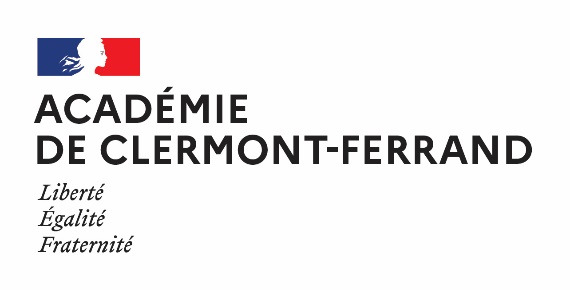 	Service Vie scolaire RectoratConcours de nouvelles de l’académie de Clermont-Ferrand 2022-2023Fiche de participationNOM :	Prénom :	Date et lieu de naissance : ...........................................................................................................….	...........Fonction : ..............................................................................................	......(préciser si en retraite)Adresse professionnelle : (pour les retraités indiquer la fonction et le dernier établissement de fonction)Adresse personnelle :	 :	Adresse mail : …………………………………………………………………………………………………………………...s’engage à donner son accord pour la publication éventuelle sans indemnisation de la nouvelle. Nombre de nouvelles adressées : …………………………………………………………………………… Titre de la (ou des) nouvelle (s) :	A                                          , le                               Signature________________________________________________________________________________________Fiche à retourner par voie numérique à l’adresse bernadette.talon@ac-clermont.fr avant le 24 février 2023 accompagnée de la (ou des) nouvelles(s), au format pdf, qui devront être anonymes Nombre de mots ( à préciser obligatoirement) :